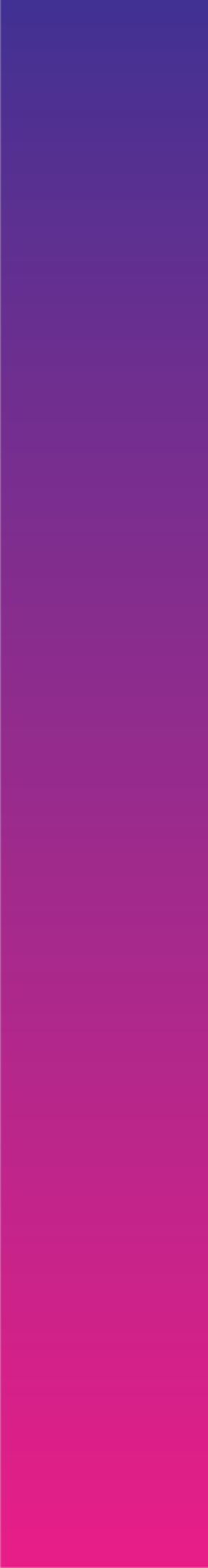 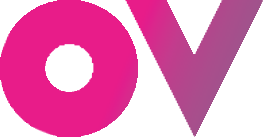 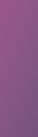 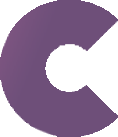 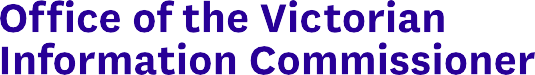 DATA PROTECTIONDoes the Victorian Protective Data Security Framework apply to your organisation?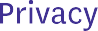 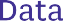 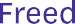 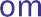 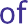 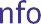 Published by the Office of the Victorian Information Commissioner PO Box 24274Melbourne Victoria 3001 Also published on:https://www.ovic.vic.gov.au© State of Victoria (Office of the Victorian Information Commissioner) 2018This work, Does the Victorian Protective Data Security Framework apply to you?, is licensed under a Creative Commons Attribution 4.0 licence. You are free to re-use the work under that licence, on the condition that you credit the State of Victoria (Office of the Victorian Information Commissioner) as author, indicate if changes were made and comply with the other licence terms. The licence does not apply to any branding, including the Victorian Government logo and the Office of the Victorian Information Commissioner logo. Copyright queries may be directed to enquiries@ovic.vic.gov.auDocument DetailsThis page is intentionally left blank.ContentsIntroductionThe information provided in this pack summarises which Victorian public sector organisations are subject to the Victorian Protective Data Security Framework (VPDSF) and accompanying obligations underPart 4 of the Privacy and Data Protection Act 2014 (Vic) (PDP Act). It also provides a summary of which organisations are exempt from the VPDSF and accompanying obligations under Part 4 of the PDP Act.If you find that your organisation is exempt, it may still apply the Victorian Protective Data Security Standards (VPDSS) to meet other legal, regulatory and administrative data protection obligations. In these cases, the OVIC reporting requirements of the VPDSF would not apply, as the standards are being applied voluntarily by the organisation.OVIC requests that you advise our office of your organisations status if you have assessed that you are exempt or wish to opt in to the VPDSF.Applicability overviewVisual summary1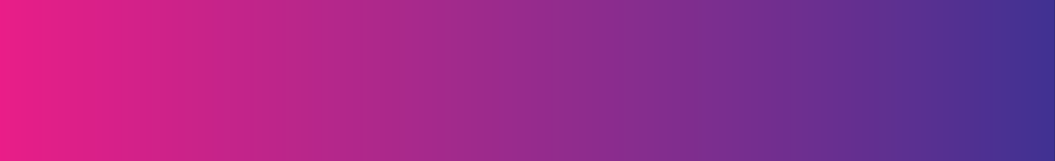 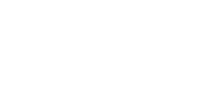 Victorian bodies’ applicability or exemption to Part  of the PDP ActDepartments	Bodies that are declared by the Governor in Council to be subject to Part  of the PDP Act in the GovernmentAdministrative oﬃcesSpecial bodiesThe Victorian Public Service Commissioner (VPSC) Public entities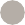 Gazette, or to be declared as ‘public entities’ under the PA ActN.B. Victoria Police and Crime Statistics Agency fall under Part  of the PDP Act, however both bodies have formally transitioned to the VPDSF and are bound by Part  of the PDP Act obligationsCourtsCourt Services VictoriaTribunals (such as VCAT) and judicial or quasi-judicial offices (such as the Mental Health Tribunal) to the extent of their judicial and quasi judicial functionsRoyal Commissions, Boards of Inquiries, Formal Reviews Parliamentary CommitteesUniversitiesMulti-jurisdictional bodies, or appointed persons from other jurisdictions i.e. a joint Taskforce, or bodies in Victoria that have an interstate appointed directorAmbulance ServicesPublic hospitals, public health services or multi-purpose services The Judicial Commissioner of VictoriaThe Oﬃce of Public Prosecutions or the Director’s Committee (within the meaning of the Public Prosecutions Act ()The Governor in Council may declare bodies exempt that are otherwise considered to fall under the deﬁnition of ‘public entity’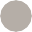 1	For a full overview of applicability and exemptions, refer to Section 4 of this information pack.Workflow: Is your body a ‘public entity’?Using the workflowThe following workflow is designed to give guidance as to whether your body is a public entity, or has a public entity operating within it. It is designed with the applicability of Part 4 of the PDP Act in mind.Public entities can include organisations that provide services or functions like water and land management, healthcare and emergency services. It can also extend to include entities like advisory bodies, Ministerial advisory committees, land management committees, cemetery trusts, schoolor Tertiary and Further Education (TAFE) institutes, school councils, Victorian Crown Land Reserve Committees, the Board of Adult Multicultural Education Services (AMES) and the Board of the Centre for Adult Education.This workflow does not cover other government bodies that are subject to the PDP Act, such as departments and special bodies.If you remain unsure about the status of your body after completing the workflow, it is suggested that you seek advice from your portfolio department and/or independent legal advice. This workflow does not constitute legal advice and should not be used as a substitute for applying the provisions of the PDP Act, or any other legal requirement, to individual cases.Does your body have multiple roles?The following workflow must be conducted separately for each role that your body undertakes, as each role may have different obligations for your body under the PDP Act.For example, a Committee of Management (CoM) for Crown Land Reserves is deemed to be a ‘public entity’, and is required to fulfil all associated obligations for that of a ‘public entity’, including Part 4 of the PDP Act. This is still the case even when the ‘public entity’ is nested in a body that is otherwise exempt.A good example of this may be a municipal council that has a CoM nested in it. A visual depiction of these arrangements is contained below: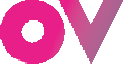 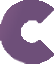 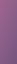 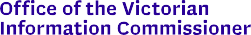 Workflow: Is your body a 'public entity'?YES	NOYES	NOThe following bodies are exempt from the definition of 'public entity' under s 4 of the Public Administration Act 2004 (Vic):Parliamentary Committees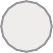 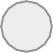 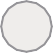 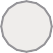 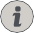 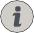 CouncilsCourtsCourt Services VictoriaThe Judicial Commission of VictoriaThe Office of Public Prosecutions or the Director's CommitteeUniversitiesMulti-jurisdictional government bodies, or appointed persons from other jurisdictions i.e.a joint taskforce, or bodies in Victoria that have an interstate appointed directorExemptions by the Governor in Council are declared in the government gazette. As of 5th February 2018, no exemptions have been made for s 4 Public Administration Act or for Part 4 of the Privacy and Data Protection Act 2074 (Vic).Continues to next stageNOYES	UNSURE	NOYES	NOYES	NOA subsidiary is a body that is accountable to another body for its governance and operations.A subsidiary of a public entity is a public entity regardless of how it is constituted or the functions that it undertakes.To be a public entity, your body will have been established by Victorian government:by or under a Victorian Act of Parliament,by order of the Governor in Council,by decision of Cabinet or a MinisterAdditionally, bodies constituted under the Corporations Act 2007 (Cth), the Associations Incorporation Act 7987 (Vic), the State Owned Enterprises Act 7992 (Vic), or other enabling Victorian legislation are also included.There is no conclusive definition of ‘public function’, but the term  	usually refers to thosefunctions that are reserved for government, and which cannot be performed by an ordinary privateYES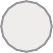 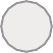 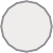 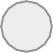 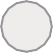 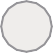 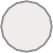 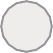 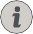 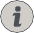 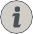 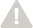 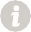 Continues to next stageUNSURE	NOindividual or organisation. Things like enacting legislation, enforcing laws or administering a mandatory licensing and registration scheme are likely to be considered public functions because they involve the exercise of governmental powers. By contrast, activities that do not require special powers, such as conducting research or providing goods and services are less likely to be considered public functions. If you are not sure whether your organisation performs any public functions, you should seek legal advice.YES	YESYES	NOYES	NOYES	NOYES	NOYour body is 'government controlled' if it vests the rights to appoint ½ of the directors to the Governor in Council or the Minister, or the rights could have been vested when established by an Order made by the Minister or the Governor in Council.Advisory and reporting bodies are public entities when they:solely provide advice or reports, andhave written terms of reference, andare required to provide the advice to a Minister or Government, andare declared to be a public entity by an Act, subordinate instrument, establishing document, or by an Order of the Governor in Council.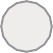 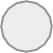 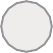 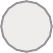 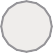 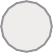 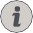 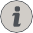 Continues to next pageYES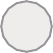 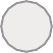 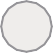 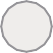 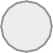 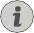 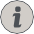 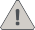 YES	NOYES	NOIf your body has multiple roles, please conduct the analysis again for each additional role.If you believe that your body is exempt, please write to OVIC to advise us of your exemption, and state why you believe that your body is not a public entity.Unsure about 'public function' in Stage 2?Your body may, or may not be a public entity. Review Stage 2 of this workflow assessment (the 'public entity' section).If you remain unsure about the status of your body after completing the workflow, it is suggested that you seek advice from your portfolio department and/or independent legal advice.If you believe that your body is exempt, please write to OVIC to advise us of your exemption citing 'public function' as reason for your exemption.Note: Your body may still be subject to other federal and state privacy and data protection regulations.Your body may be subject to Part 4 of the PDP Act if you have not yet analysed whether your body is a public sector agency, special body or body declared by the Governor in Council under s 84 of the PDP Act.Advising OVIC of your organisations statusOnce you have assessed whether your organisation is applicable or exempt, you should advise OVIC of its status.What to do if your organisation is assessed as exemptThe following process should be followed by organisations who believe they may be exempt from obligations under Part 4 of the PDP Act:Consider obtaining independent legal advice to assist the determination of whether or not your organisation has legislative obligationsWrite to OVIC to advise of exemption. Please include a statement about the nature of your organisation and provide us with the reasons why you believe that your organisation might be exempt. Send a letter to:Data Protection TeamOffice of the Victorian Information Commissioner PO Box 24274Melbourne Victoria 3001or by email to: security@ovic.vic.gov.auWhat to do if your organisation is 'notionally' exempt, but assessed as having obligations under Part 4 of the PDP ActThe following process should be followed by exempt organisations (such as local councils or health service providers) who believe they may have obligations under Part 4 of the PDP Act:Consider obtaining independent legal advice to assist the determination of whether or not your organisation has legislative obligationsWrite to OVIC to advise of obligations. Send a letter to: Data Protection TeamOffice of the Victorian Information Commissioner PO Box 24274Melbourne Victoria 3001or by email to: security@ovic.vic.gov.auAs a result of this notification, OVIC will provide your organisation with more resources and access to an online portal. OVIC will also provide assistance to your organisation in meeting its reporting obligations.Overview of applicability and exemptionsThe following section sets out the relevant provisions of the PDP Act and the PA Act, describing in detail which organisations are expected to apply the VPDSF and which are exempt.2AppliesDepartmentsAdministrative OfficeThe Victorian Public Service Commissioner (VPSC)Special bodies defined by s6 of the Public Administration Act (2004). This includes offices like OVIC, quasi-judicial bodies such as the Mental Health Tribunal (MHT), and tribunals such as the Victorian Civil and Administrative Tribunal (VCAT), to the extent of their administrative functions; i.e. human resources and payrollBodies that are declared by the Governor in Council via s 84(3) to be subject to Part 4 of the PDP ActPublic entities defined by s 5 of the PA ActN.B. Victoria Police and Crime Statistics Agency fall under Part 5 of the PDP Act, however both organisations have formally transitioned to the VPDSF and are bound by Part 4 of the PDP Act obligations.Does not applyThere are multiple avenues through which an organisation can be exempted from obligations in the PDP Act, ranging from broad to specific exemptions in the PDP Act, to exemptions of ‘public entities’ in the PA Act.Exempted bodies3A brief visual summary is included in Section 1.1 of this information pack, which offers a short form of the material presented in this section.Despite being noted as an exempt entity, your organisation may still choose to adopt the VPDSS to help meet other data protection and privacy obligations it may have.Document DetailsDocument DetailsProtective MarkingUnclassifiedPublication DateApril 2018Review DateApril 2019Document StatusV1.0AuthorOffice of the Victorian Information Commissioner (OVIC)VersionPublish DateAmendments in this version1.0April 2018N/AEntityConsider the following legislative exemptionsTribunals (such as VCAT), judicial or quasi- judicial offices such as the Mental Health tribunal (MHT)General s 10, s 10A, s 11 exemptions in the PDP Act, to the extent of their judicial and quasi-judicial functions(N.B. other administrative functions are subject to the PDP Act such as payroll, and other non-judicial related functions)EntityConsider the following legislative exemptionsCourtss 4 exemption in the PA Act - Bodies that are not considered ‘public entities’General s 10, s 10A, s 11 exemptions in the PDP ActCourt Services Victorias 4 exemption in the PA Act - Bodies that are not considered ‘public entities’Parliamentary Committees (established under the Parliamentary Committees Act (2003)); i.e. the Joint Investigatory Committee, the House Committee, the Legislative Council and the Legislative Assemblys 10, s10A and s 11 exemption in the PDP Acts 4 exemption in the PA Act - Bodies that are not considered ‘public entities’Multi-jurisdictional government bodies, or appointed persons from other jurisdictions;i.e. a Joint Taskforce, or bodies in Victoria that have an interstate appointed directorSpecific exemption from Part 4 data protection obligations via a s 84(2) of the PDP Acts 4 exemption in the PA Act - Bodies that are not considered ‘public entities’Ambulance Services (within the meaning of the Ambulance Services Act (1986))Specific exemptions from Part 4 data protection obligations via a s 84(2) of the PDP Act that are ‘public entities’Public hospital, public health service or multi- purpose service within the meaning of the Health Services Act (1988)Specific exemption from Part 4 data protection obligations via a s 84(2) of the PDP Act that are ‘public entities’The Judicial Commission of Victoria (established under the Constitution Act, or as authorised by the Chief Parliamentary Counsel)s 4 exemption in the PA Act - Bodies that are not considered ‘public entities’The Office of the Public Prosecutions or the Director’s Committee (within the meaning of the Public Prosecutions Act (1994))s 4 exemption in the PA Act - Bodies that are not considered ‘public entities’EntityConsider the following legislative exemptionsUniversities (within the meaning of the Education Training and Reform Act (2006))Specific exemption from Part 4 data protection obligations via a s 84(2) of the PDP Acts 4 exemption in the PA Act - Bodies that are not considered ‘public entities’Councils* (within the meaning of the Local Government Act (1989))* Note: Despite Councils being noted as an ‘exempt body’, some nested bodies within Councils may actually be subject to the VPDSF. Please refer to the ‘Workflow: Is your body a ‘public entity’ for more information on whether or not your organisation meets this criteriaSpecific exemption from Part 4 data protection obligations via a s 84(2) of the PDP Acts 4 exemption in the PA Act - Bodies that are not considered ‘public entities’The Governor in Council may declare bodies exempt that are otherwise considered to fall under the definition of a ‘public entity’Note: As of February 2018, no bodies have been declared exempt by the Governor in Councils 5(2) of the PA Act – Exempted ‘public entities’Royal Commissions, Board of Inquiries and formal reviewss 10, s 10A and s 11 exemptions in the PDP Act